Priloga 8Obrazec za prošnjo kandidata za priznanje individualnega raziskovalnega dela III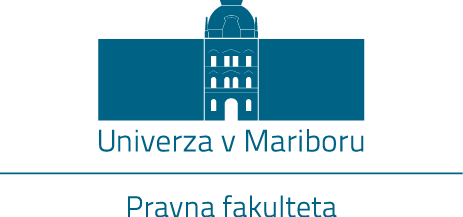 P R O Š N J A   D O K T O R S K E G A   K A N D I D A T A  Z A  P R I Z N A N J E  I R D  IIIPodpisani-a                                                                         , vpisna številka                                                  .p r o s i m,za priznanje naslednjih objavljenih znanstvenih del, katerih avtor ali soavtor sem, kot ustreznih za izpolnjevanje pogojev iz individualnega raziskovalnega dela III:___________________________________________________________________________Navedena dela prilagam k tej prošnji in prosim za obravnavo prošnje s strani bibliotekarja Knjižnice PF UM in ustrezen sklep dekana PF UM.				Podpis doktorskega-e kandidata-ke:							                  _______________________